           Bloque 11. Formas de organización territorial.                       Ponderación:10%           Estándares de aprendizaje evaluables          Localiza en un mapa la organización territorial española partiendo del municipio y Comunidad Autónoma.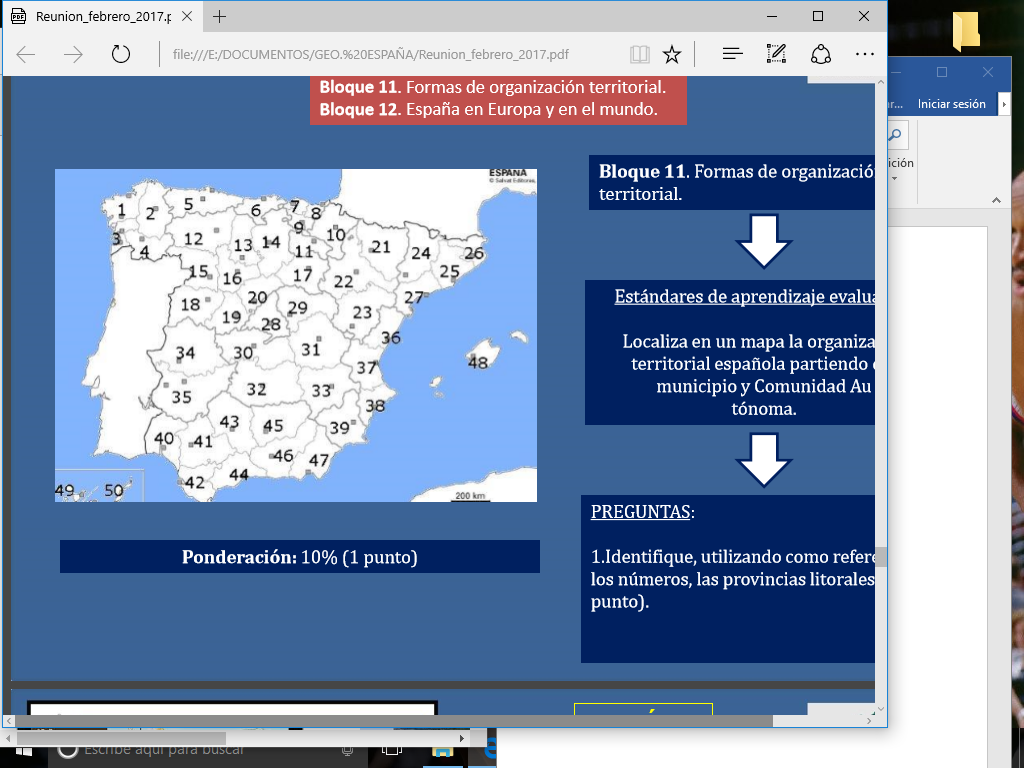 PREGUNTAS:1.Identifique, utilizando como referencia los números, las provincias litorales (1 punto).